Nom : ..................................................................................................................................................................................................................................	Date : ....................................................................................................................................................Unité4Lire des histoires en bandes dessinées➔ Manuel, p. 48-54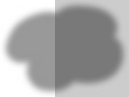 Philémon, échoué sur une ile inconnue, fait d’étranges rencontres.Fred, Philémon, le naufragé du A, Éd. Dargaud.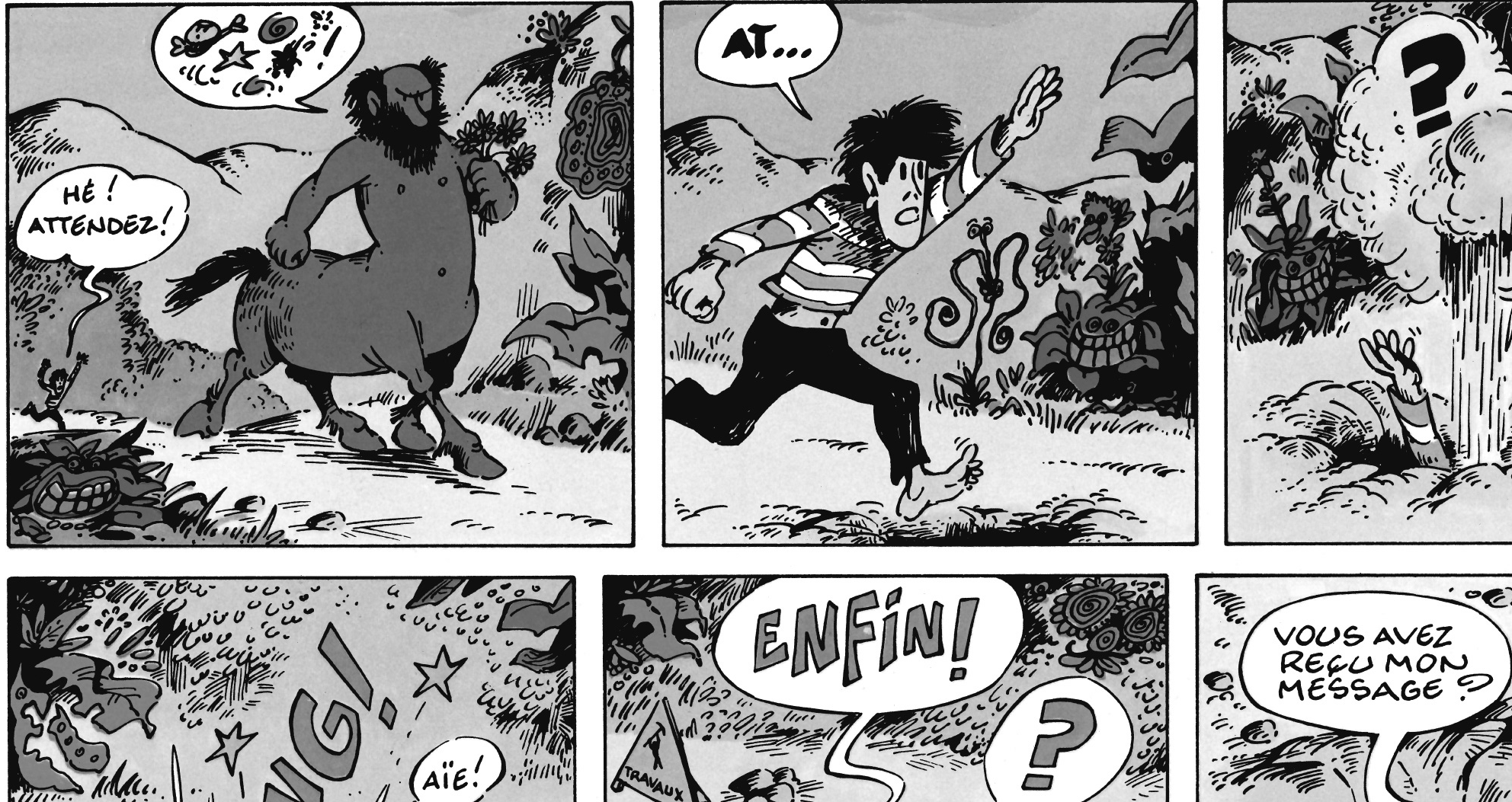 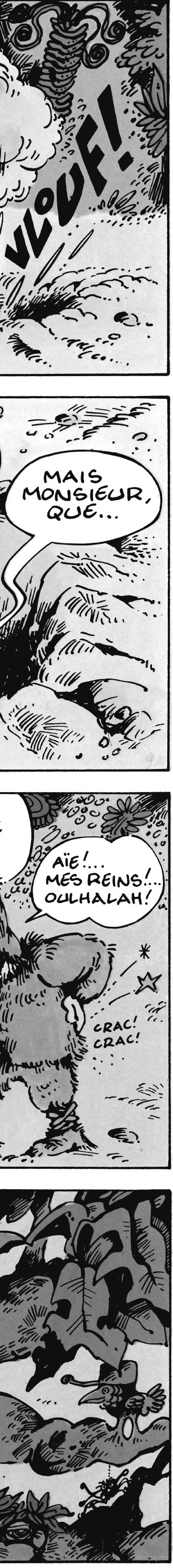 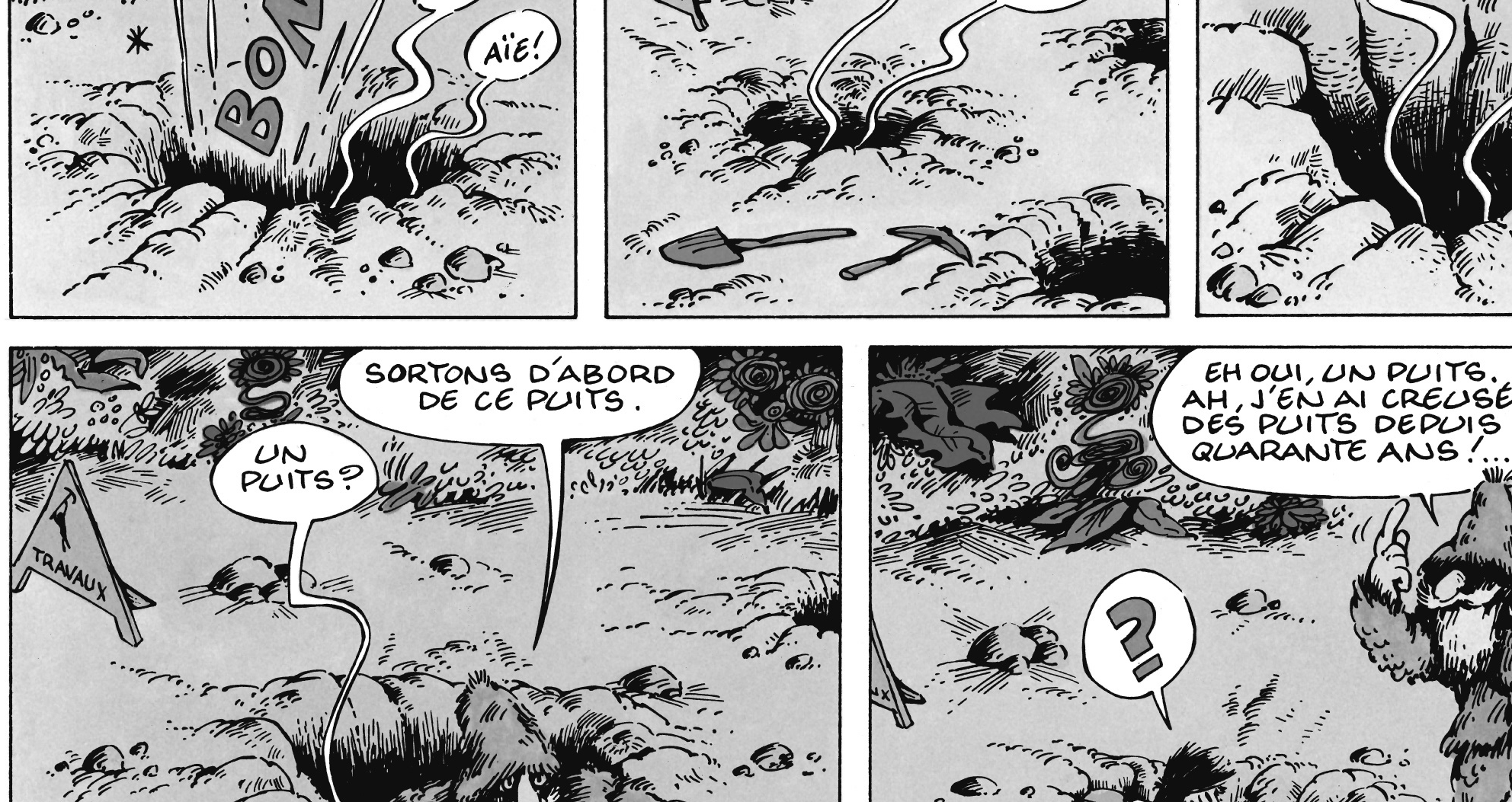 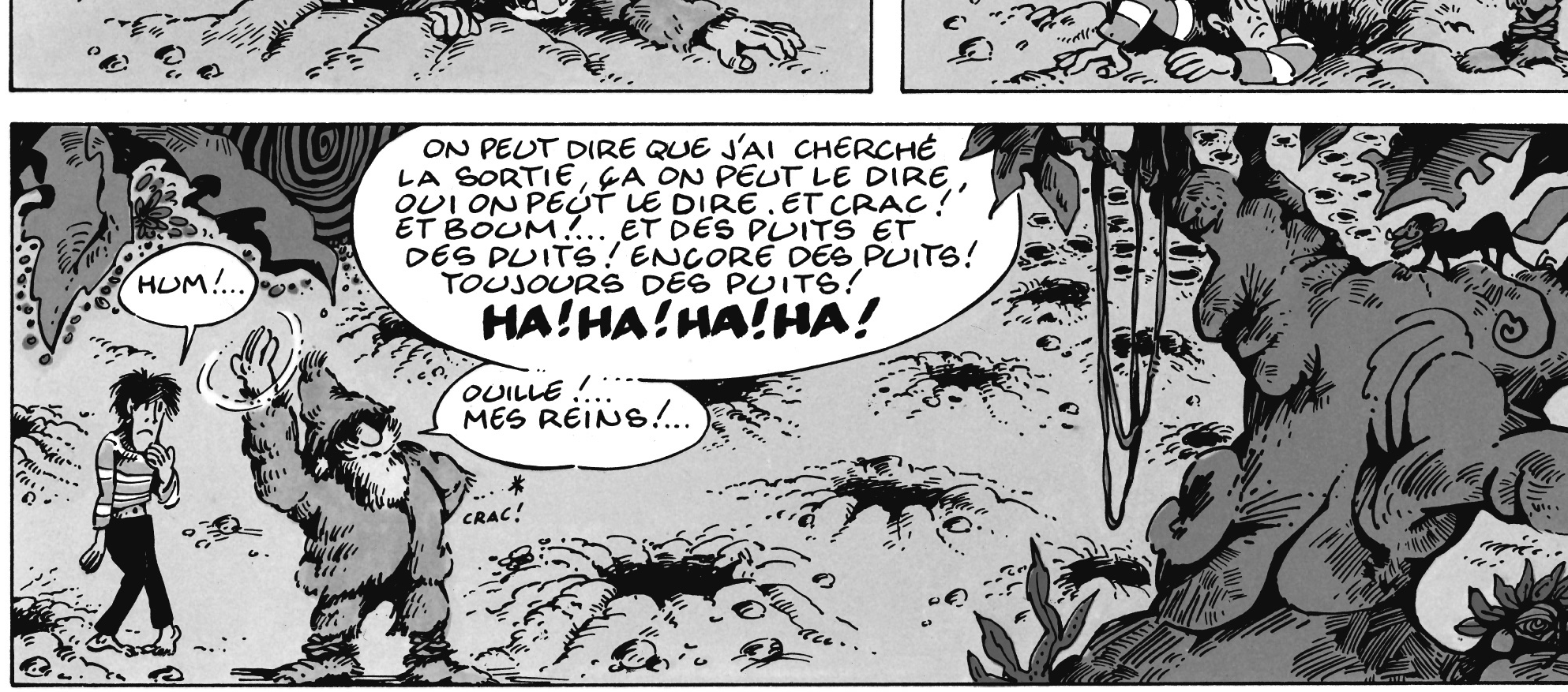 19Indique, à côté du nom de chaque personnage, les numéros des vignettes où il intervient.• Le centaure (l’homme cheval) : ........................   • Philémon : ........................   • Le puisatier (l’homme qui creuse des puits) : ........................Réponds par Vrai ou par Faux.a. Philémon veut parler au centaure. ➜ .........……………………...........................................……......................................................................……………b. Le centaure est content. ➜ .........……………………...........................................……......................................................................……………c. C’est le puisatier qui a creusé des puits pour sortir de l’ile. ➜ .........……………………...........................................……......................................................................……………d. Dans la vignette 5, Philémon crie « ENFIN ! » ➜ .........……………………...........................................……......................................................................……………e. Le puisatier avait envoyé un message. ➜ .........……………………...........................................……......................................................................……………f. La vignette 4 présente des signes graphiques et des onomatopées. ➜ .........……………………...........................................……......................................................................………g. La vignette 2 comporte une onomatopée. ➜ .........……………………...........................................……......................................................................……………h. Le puisatier a creusé ses puits le matin même. ➜ .........……………………...........................................……......................................................................……………Par quel procédé se fait l’enchainement des vignettes ci-dessous ?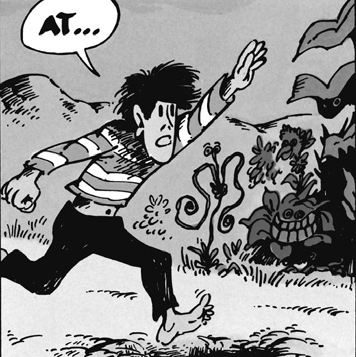 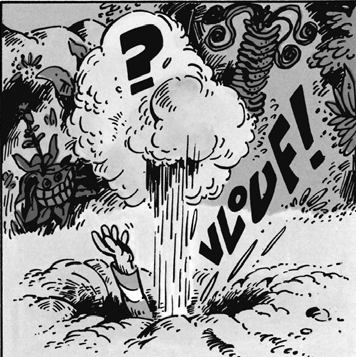 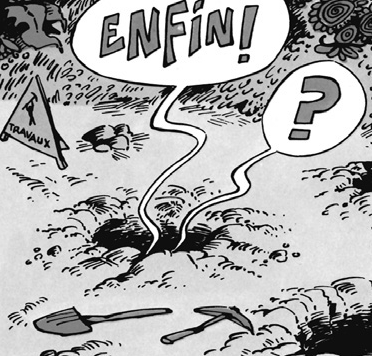 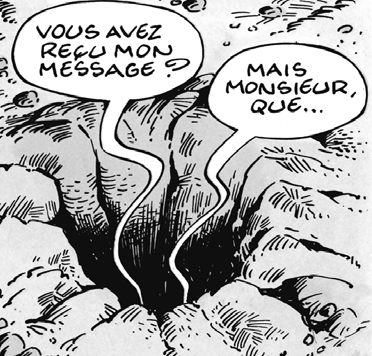 ............................................................................................................................................................................................................................................................................................................................................................................................................................................................................................................................................................................................................Écris une phrase pour expliquer ce que chaque onomatopée signiﬁe...................................................................................................................................................................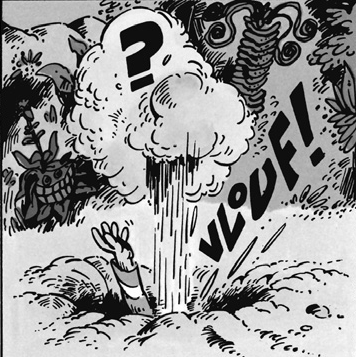 ........................................................................................................................................................................................................................................................................................................................................................................................................................................................................................................................................................................................................................................................................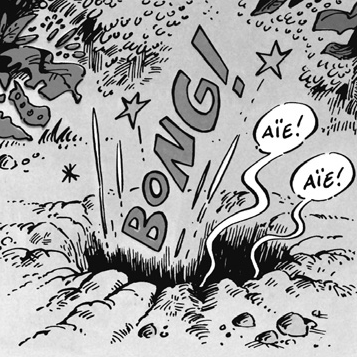 ..................................................................................................................................................................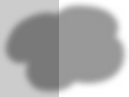 ..................................................................................................................................................................................................................................................................................................................................................................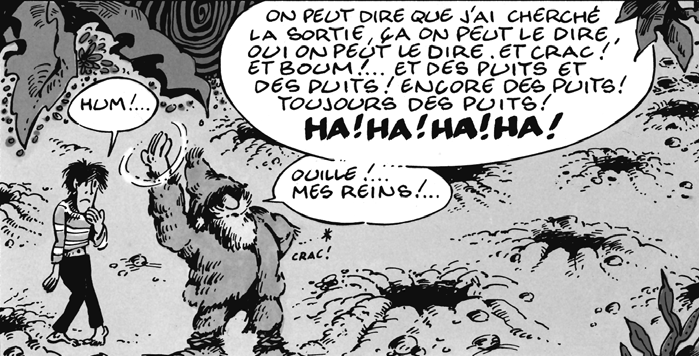 ....................................................................................................................................................................................................................................................................................................................................................................................................................................................................................................................................................................................................................................................................................................................................MéliméloObserve ces deux vignettes puis trouve les cinq éléments qui ont été modiﬁés. Entoure-les.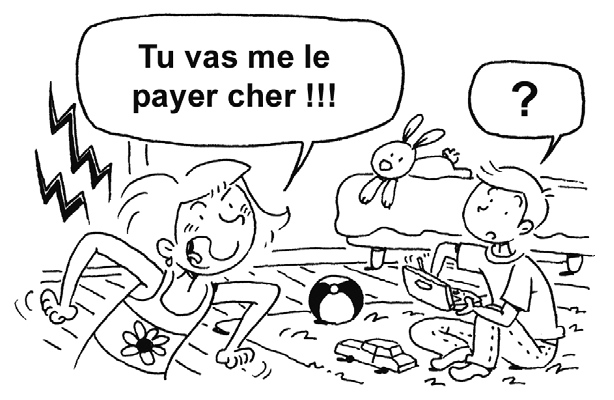 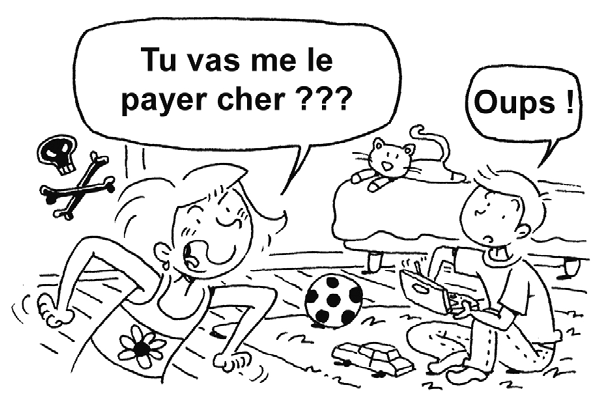 20Nom : ..................................................................................................................................................................................................................................	Date : ....................................................................................................................................................Unité4Des mots pour construire un dialogue➔ Manuel, p. 58-59✱ Associe chaque verbe de la liste à la forme de la bulle qui lui correspond le mieux.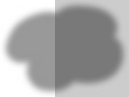 dire • chuchoter • crier • penser.................................................................................................................	.................................................................................................................	.................................................................................................................	.................................................................................................................✱ Entoure le dialogue qui correspondrait aux vignettes 1, 2, 3 et 4, page 19.Eh  !  Attendez  !  hurle  Philémon  en  courant  après  l’étrange  créature  moitié  homme, moitié  cheval.Sale gamin mal élevé, chantonne le Centaure.Attendez ! insiste Philémon avant de disparaitre dans un trou.Aïe, crie Philémon.Aïe, répète une voix à côté de lui.Eh ! Attendez ! pense  Philémon en courant après  l’étrange créature moitié homme, moitié  cheval.Sale gamin mal élevé, se moque le Centaure.Attendez ! chuchote Philémon avant de disparaitre dans un trou.Aïe, hurle Philémon.Aïe, dit une voix à côté de lui.Eh  !  Attendez  !  crie  Philémon  en  courant  après  l’étrange  créature  moitié  homme, moitié  cheval.Sale gamin mal élevé, grommèle le Centaure.Attendez ! insiste Philémon avant de disparaitre dans un trou.Aïe, gémit Philémon.Aïe, dit une voix à côté de lui.✱ ✱ Recopie chaque verbe sur la ligne qui convient.marmonner • invectiver • répliquer • brailler • murmurer • bafouiller • méditer • réitérer • balbutier•  dire  :   .................................................................................................................................................................................................................................................................................................................................................................................................................................................................................................................................................................•   répondre   :   .................................................................................................................................................................................................................................................................................................................................................................................................................................................................................................................................•   penser   :   ................................................................................................................................................................................................................................................................................................................................................................................................................................................................................................................................................• dire à voix basse : ..................................................................................................................................................................................................................................................................................................................................................................................................................................................................................• dire à voix haute : .................................................................................................................................................................................................................................................................................................................................................................................................................................................................................21Nom : ..............................................................................................................................................................................................................................................Date : ....................................................................................................................................................Unité4Écrire des dialogues	➔ Manuel, p. 60-61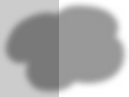 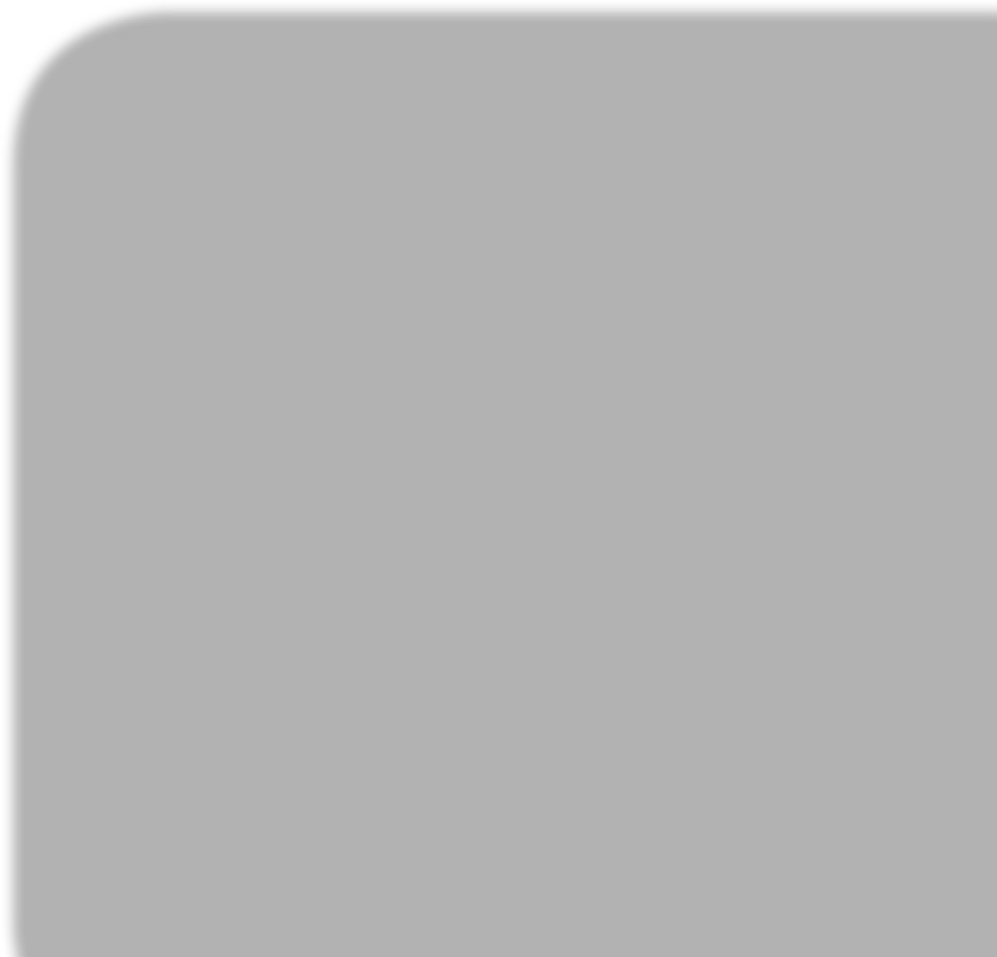 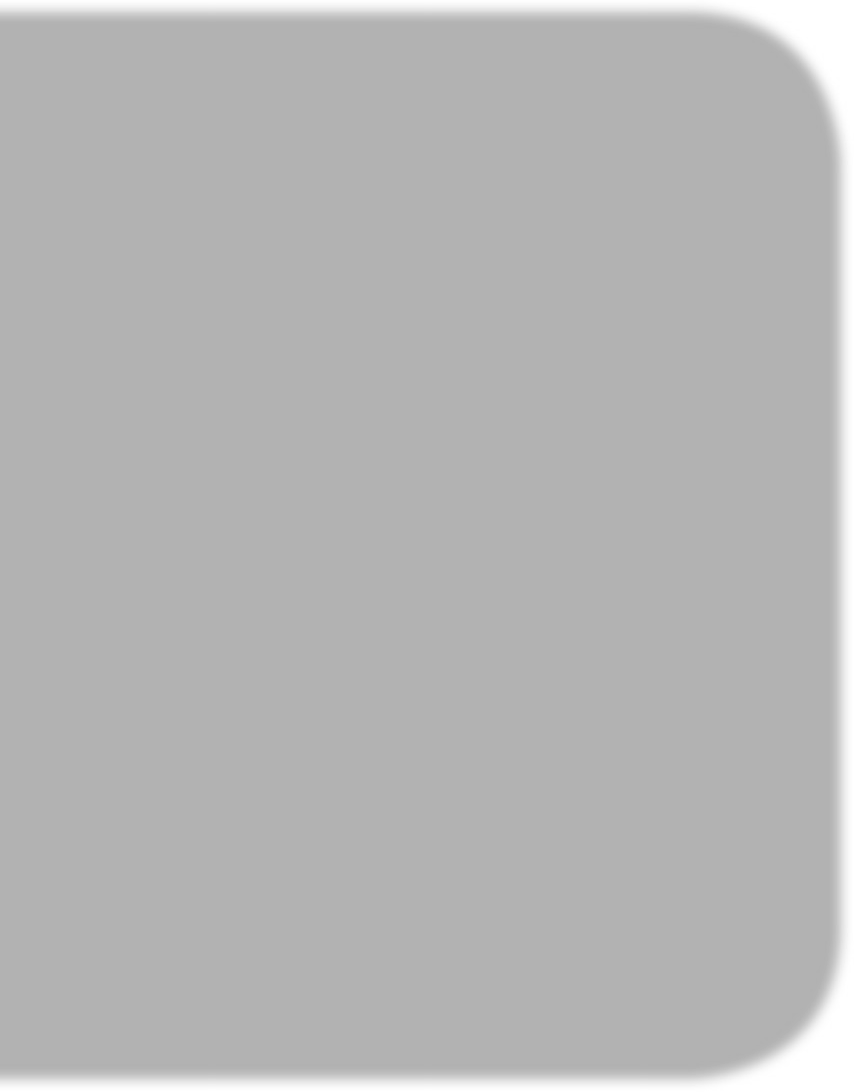 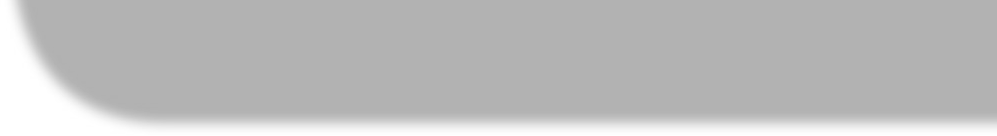 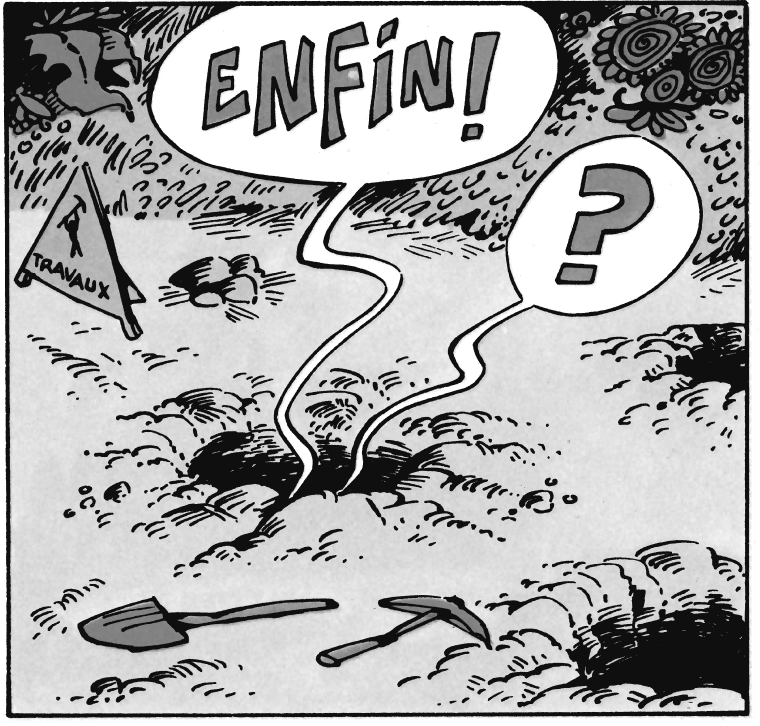 Pour écrire un dialogue à partir d’une BD, je dois :repérer qui parle et respecter l’ordre de la prise de parole ;reprendre le texte des bulles en ajoutant les verbes du dialogue ;choisir les verbes du dialogue en tenant compte des indices donnés dans la vignette (forme des bulles et des lettres…) ;respecter les règles de présentation d’un dialogue : aller à la ligne chaque fois que quelqu’un parle ; utiliser des tirets ou des guillemets ; placer une virgule avant le verbe de dialogue.Pour écrire une BD à partir d’un dialogue, je dois :identiﬁer les personnages ;repérer les paroles prononcées par les personnages ;m’appuyer sur les verbes du dialogue pour choisir la forme des bulles et les onomatopées ;rédiger éventuellement des cartouches pour apporter des informations complémentaires.1 ✱ Écris dans une bulle ce que Philémon pense quand il entend le puisatier dire « ENFIN ! ». Pense à la forme que cette bulle doit avoir.22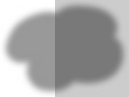 ✱ ✱ Écris, sous forme de dialogue, ce qui se passe dans la vignette C.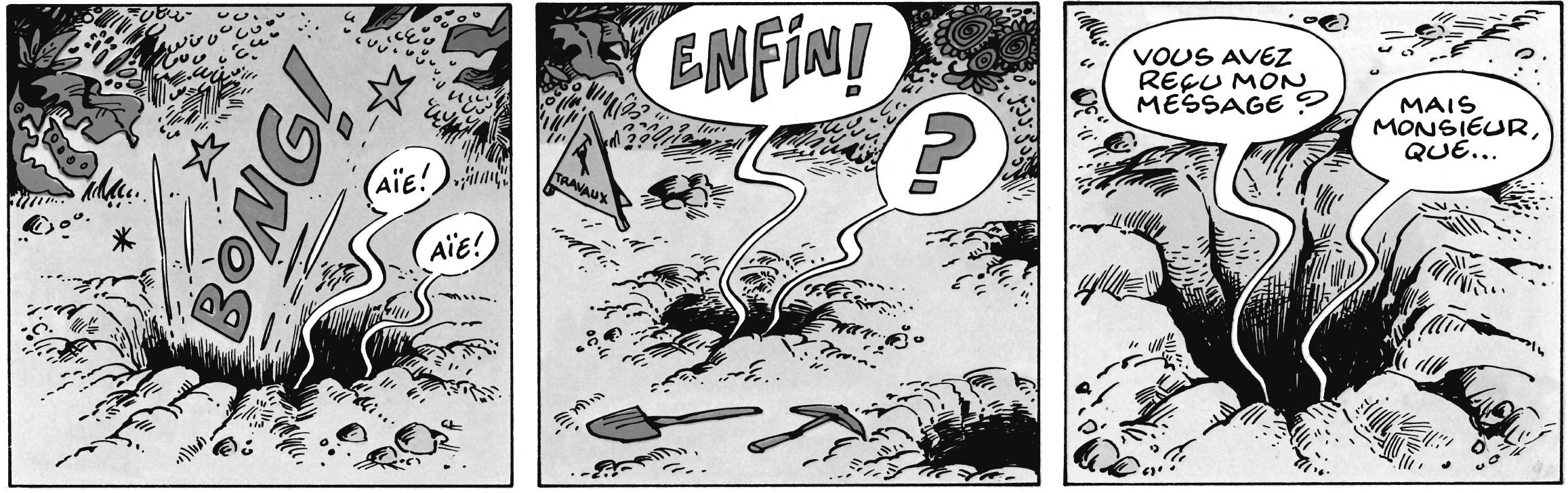 A	B	C....................................................................................................................................................................................................................................................................................................................................................................................................................................................................................................................................................................................................................................................................................................................................................................................................................................................................................................................................................................................................................................................................................................................................................................................................................................................................................................................................................................................................................................................................................................................................................................................................................................................................................................................................................................................................................................................................................................................................................................................................................................................................................................................................................................................................................................................................................................................................................................................................................................................................................................................................................................................................................................................................................................................................................................................................................................................................................................................................................................................................................................................................................................................................................................................................................................................................................................................................................................................................................................................................................................................................................................................................................................................................................................................................................................................................................................................................................................................................................................................................................................................................................................................................................................................................................................................................................✱ ✱ ✱ Dessine la vignette qui viendrait à la suite de la planche, page 19, et qui correspondrait à ces dialogues.Barthélémy, le puisatier, tape dans le dos de Philémon et lui demande :Alors, si tu es venu, tu peux me dire comment on part d’ici ? Philémon ne comprend pas et questionne :Qui êtes-vous et où sommes-nous ? Le puisatier répond, énervé :Mais je suis Barthélémy, le puisatier, bien sûr, et nous sommes sur l’ile du A.Philémon s’interroge.Le A ?23